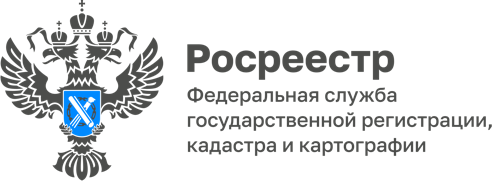 Управлением Росреестра по Республике Алтай подготовлен рейтинг кадастровых инженеров регионаУправлением Росреестра по Республике Алтай подготовлен рейтинг кадастровых инженеров за 1 полугодие 2022 года, составленный на основе мониторинга ошибок, допускаемых специалистами при подготовке межевых планов, технических планов и актов обследования. Ошибки, допущенные кадастровыми инженерами, приводят к необходимости вынесения государственным регистратором прав решения о приостановлении или отказе учетных действий.Управление Росреестра по Республике Алтай рекомендует ознакомиться с рейтингом кадастровых инженеров перед заключением договора на выполнение кадастровых работ. Благодаря данному рейтингу граждане заочно могут составить представление о результатах профессиональной деятельности специалиста и снизить свои риски.Рейтинг размещен в региональном блоке Управления на официальном сайте Росреестра в разделе Открытая служба / Статистика и аналитикаhttps://rosreestr.gov.ru/open-service/statistika-i-analitika/reyting-kadastrovykh-inzhenerov-respubliki-altay/Материал подготовлен Управлением Росреестра по Республике Алтай